Warszawa, 31 marca 2017 r.Rekordowe wpływy transferowe polskich klubówInformacja prasowaWpływy transferowe klubów piłkarskiej Ekstraklasy osiągnęły w sezonie 2016/2017 wartość 33,5 mln EUR – wynika z obliczeń firmy audytorsko-doradczo-outsourcingowej Grant Thornton. To najlepszy wynik w historii.Kluczowe wnioski z raportu:Wpływy transferowe klubów piłkarskiej Ekstraklasy w sezonie 2016/2017 wyniosły 33,5 mln EUR, co jest najwyższym wynikiem w historiiLegia Warszawa osiągnęła największe przychody z transferów ze wszystkich klubów Ekstraklasy w sezonie 2016/2017Wyniósł on 9,5 mln EUR Kluby piłkarskiej Ekstraklasy wydały na wzmocnienia w sezonie 2016/2017 8 mln EUR – najwięcej od sezonu 2010/2011Od sezonu 2009/2010 kluby piłkarskiej Ekstraklasy zarobiły na wychowankach niespełna 40 mln EUR, z czego 13,6 mln EUR to przychód Legii WarszawaDobra passa na rynku transferów piłkarskich w Ekstraklasie trwa w najlepsze – sezon 2016/2017 obfitował pod tym względem w kolejne historyczne rekordy. Polskie kluby sprzedały m.in. króla strzelców sezonu 2015/2016 Węgier Nemanja Nikolić (Legia Warszawa) i młode gwiazdy Ekstraklasy: Bartosz Kapustka (Cracovia), Ondrej Duda (Legia Warszawa), Karol Linetty (Lech Poznań) czy Bartłomiej Drągowski (Jagiellonia Białystok). W rezultacie, według szacunków Transfermarkt.pl, przychody te osiągnęły wartość 33,5 mln EUR – niemal cztery razy większą niż w sezonie 2015/2016 oraz o 10,4 mln EUR większą niż w sezonie 2010/2011, do którego należał poprzedni rekord.- Na wzrost przychodów ze sprzedaży piłkarzy w sezonie 2016/2017 wpłynęły przede wszystkim dwa czynniki. Po pierwsze, udany występ na Euro 2016 podbił wartość niektórych zawodników z Ekstraklasy. Po drugie, gra Legii Warszawa w Lidze Mistrzów poprawiła ogólne postrzeganie piłkarzy grających w polskiej lidze, czego rezultatem była m.in. sprzedaż Aleksandara Prijovicia i Bartosza Bereszyńskiego w zimowym okienku transferowym – komentuje Jan Letkiewicz, Partner Zarządzający w Grant Thornton.Wykres 1. Łączna wartość wpływów transferowych klubów piłkarskiej Ekstraklasy w poszczególnych sezonach (w EUR)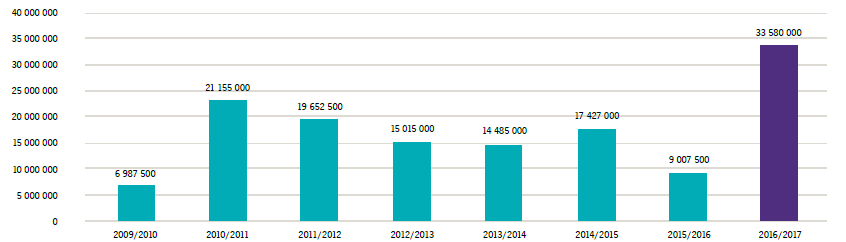 Źródło: Obliczenia własne Grant Thornton na podstawie Transfermarkt.plRekordowy dla klubów piłkarskiej Ekstraklasy sezon pod względem wpływów transferowych przełożył się również na wzrost wydatków. Kluby piłkarskiej Ekstraklasy przeznaczyły na wzmocnienia 8,03 mln EUR, a więc o 200 tys. EUR więcej niż przed rokiem i o niespełna 800 tys. więcej niż przed dwoma laty. Warto dodać, że to najwyższy wynik od rekordowego sezonu 2010/2011, kiedy to wydatki transferowe wyniosły 18 mln EUR.- Stabilizacja wydatków transferowych na poziomie około 8 mln EUR, nawet pomimo faktu, że teoretycznie kluby piłkarskiej Ekstraklasy dysponowały w tym sezonie wyższym budżetem transferowym, potwierdza, że uważnie oglądają one każdą złotówkę wydawaną na wzmocnienia, nie chcąc obciążać budżetu wydatkami na nowych piłkarzy, a zyski ze sprzedaży piłkarzy przeznaczając raczej na bieżącą działalność klubu – ocenia Paweł Zaczyński, Menedżer w Grant Thornton. Legia liderem na rynku transferowymKlubem, który uzyskał największe wpływy transferowe w sezonie 2016/2017, jest Legia Warszawa. Mistrz Polski podczas letniego i zimowego okienka transferowego sprzedał zawodników za łączną kwotę 14 mln EUR, co stanowiło 41,7 proc. wartości wszystkich transferów z Ekstraklasy. Na drugim miejscu uplasował się Lech Poznań, którego przychody ze sprzedaży piłkarzy osiągnęły wartość 6,07 mln EUR. Podium zamyka Cracovia, która co prawda sprzedała tylko jednego piłkarza, ale za to za kwotę aż 5 mln EUR – mowa tu o Bartoszu Kapustce, który dzięki dobrej grze w reprezentacji Polski trafił latem do mistrza Anglii, Leicester City.Legia Warszawa jest również liderem pod względem wydatków transferowych w sezonie 2016/2017. Mistrz Polski wydał na wzmocnienia aż 4,5 mln EUR – to 56 proc. wszystkich wydatków na nowych zawodników poniesionych przez kluby piłkarskiej Ekstraklasy. Ponad milion euro na transfery wydało w tym sezonie Zagłębie Lubin, przeznaczając na pozyskanie nowych piłkarzy 1,05 mln EUR. Na trzeciej pozycji pod względem wydatków na transfery uplasowała się Cracovia, której sprzedaż Bartosza Kapustki pozwoliła przeznaczyć na wzmocnienia 895 tys. EUR.- Legia mogła sobie pozwolić na większą aktywność na rynku transferowym dzięki wysokim przychodom ze sprzedaży piłkarzy oraz awansowi do fazy grupowej Ligi Mistrzów, który wiąże się z otrzymaniem od UEFA nawet ponad 20 mln EUR – uważa Jan Letkiewicz. Aktualny mistrz Polski okazał się również najlepszy w zestawieniu prezentującym wpływy ze sprzedaży wychowanków od sezonu 2009/2010. Dzięki sprzedaży takich zawodników jak Ariel Borysiuk, Maciej Rybus, Dominik Furman czy Rafał Wolski Legia Warszawa zarobiła 13,6 mln EUR. Kolejne kluby w tym rankingu – Cracovia i Jagiellonia Białystok – zarobiły odpowiednio 6,5 mln EUR i 5,05 mln EUR. Łączne wpływy klubów piłkarskiej Ekstraklasy z transferów wychowanków od sezonu 2009/2010 wyniosły 39,8 mln EUR. O raporcie„Transfery w Ekstraklasie” to cykliczny raport przygotowywany przez firmę audytorsko-doradczo-outsourcingową Grant Thornton.  Tegoroczna edycja została stworzona na podstawie szacunkowych danych zawartych na stronie Transfermarkt.pl na dzień 6 marca 2017. Kwoty podawane na tym portalu uwzględniają jedynie kwotę odstępnego, czyli kwotę, którą klub musiał zapłacić drugiemu klubowi, aby pozyskać danego zawodnika. Nie obejmują zatem dodatkowych kosztów związanych z transferem, takich jak np. prowizja dla agenta, opłaty solidarnościowe czy premia za podpis.Kontakt dla mediów:Jan LetkiewiczPartner ZarządzającyAudytGrant ThorntonT +48 61 62 51 208M +48 607 665 728E jan.letkiewicz@pl.gt.com Paweł ZaczyńskiMenedżerAudytT +48 22 20 54 873M +48 691 710 407E pawel.zaczynski@pl.gt.com Jacek KowalczykDyrektor ds. Marketingu i PRGrant ThorntonT +48 22 205 48 41M +48 505 024 168E jacek.kowalczyk@pl.gt.com******Grant Thornton to jedna z wiodących organizacji audytorsko-doradczych na świecie. Wiedza, doświadczenie i zaangażowanie ponad 3 000 partnerów oraz 42 000 pracowników Grant Thornton dostępne są dla klientów w ponad 130 krajach. W Polsce działamy od 24 lat, a 400-osobowy zespół oraz obecność w kluczowych aglomeracjach (Warszawa, Poznań, Katowice, Wrocław, Kraków i Toruń) zapewniają nam bliski kontakt z klientami oraz umożliwiają realizację wymagających projektów w obszarze usług audytorskich, doradztwa podatkowego, doradztwa gospodarczego, prawnego oraz outsourcingu rachunkowości, kadr i płac bez względu na wielkość, rodzaj i lokalizację biznesu klienta. Klienci firmy to ponad 1000 podmiotów, w tym kilkadziesiąt spółek notowanych na GPW oraz firmy z top 500 największych przedsiębiorstw działających w naszym kraju. Grant Thornton jest wyłącznym partnerem Grant Thornton International w Polsce. Więcej informacji na www.grantthornton.pl Grant Thornton International Ltd. (GTI) jest jedną z wiodących światowych organizacji, zrzeszającą firmy księgowe i doradcze, oferujące usługi poświadczające, doradztwa podatkowego, a także udzielające specjalistycznych porad dla przedsiębiorców prywatnych i jednostek interesu publicznego. Więcej informacji na www.gti.org